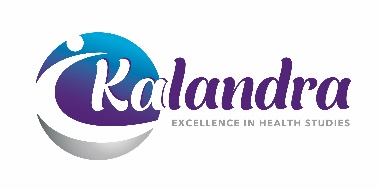 2020 Short Course Enrolment FormWelcome to Kalandra Education Group. This Enrolment form is for the following courses:Volunteer CertificateComplementary Health Covid-19 PresentationTo Enrol:Complete each of the above sectionsEmail to online@kalandra.ac.nzPlease keep a copy for your own recordsLegal First nameLegal surname Preferred name Date of BirthContact NumberEmail addressPlace of work/volunteer siteProgramme Why do you want to do this programme? Legal First nameLegal surname Preferred name Date of BirthContact NumberEmail addressPlace of work/volunteer siteProgramme Why do you want to do this programme? 